Turkish Sport-Combat Sambo Federation  www.turkiyesambo.org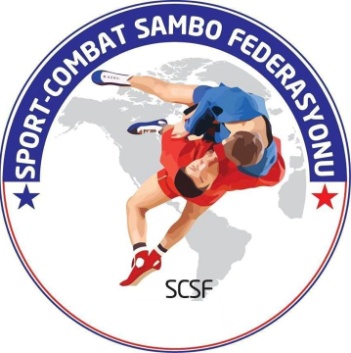 PROGRAMME OF THEEUROPEAN CHAMPIONSHIP AMONG CADETS04-07 december 2015, istanbul, turkeyDecember 04Day of arrival  11:00-17:00admission commission, accreditation18:00-19:00Weigh-in : Boys – 42,50,60,72,84 kg                   Girls – 38,44,52,60,70 kg      in “Siyavuspasa Sport Complex”     19:00-21:30Dinner in” Seminal Hotel”19:00-20:00Referees and Team Representatives MeetingDecember 0507:30-09:00Breakfast in  ” Seminal Hotel”10:00-16:00Competitions in the following weight categories:                  Boys – 42,50,60,72,84 kg                   Girls – 38,44,52,60,70 kg                         15:00-16:00  Weigh-in  in  “Siyavuspasa Sport Complex”                       :Boys: 46,55,66,78,+84 kg ; Girls:41,48,56,65,+70 kg 16.30:17.00 Opening Ceremony17:00-19:00Finals, awarding ceremony19:00-21:30Dinner  ” Seminal Hotel”December 0607:30-09:00Breakfast in  ” Seminal Hotel”10:00-16:00Competitions in the following weight categories: Boys:46,55,66,78,+84 kg ; Girls:41,48,56,65,+70 kg                    in   “Siyavuspasa Sport Complex”                       17:00-19:00FinalsAwarding ceremony 19:00-21:30Dinner  ” Seminal Hotel”December 07Departure of delegations